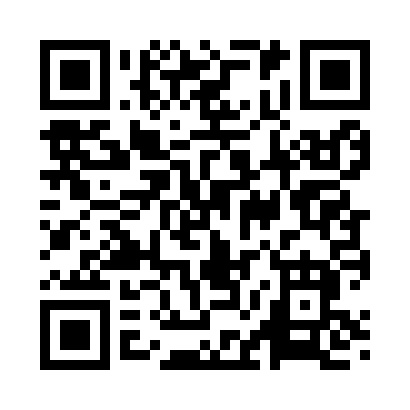 Prayer times for Keewatin, Minnesota, USAMon 1 Jul 2024 - Wed 31 Jul 2024High Latitude Method: Angle Based RulePrayer Calculation Method: Islamic Society of North AmericaAsar Calculation Method: ShafiPrayer times provided by https://www.salahtimes.comDateDayFajrSunriseDhuhrAsrMaghribIsha1Mon3:185:201:165:309:1211:142Tue3:195:211:175:309:1211:143Wed3:195:211:175:309:1211:144Thu3:195:221:175:309:1111:145Fri3:205:231:175:309:1111:146Sat3:205:231:175:309:1111:147Sun3:215:241:175:309:1011:148Mon3:215:251:185:309:1011:139Tue3:225:261:185:309:0911:1310Wed3:235:271:185:309:0811:1211Thu3:245:281:185:309:0811:1112Fri3:265:291:185:309:0711:0913Sat3:285:301:185:299:0611:0814Sun3:295:311:185:299:0511:0615Mon3:315:321:185:299:0511:0516Tue3:335:331:185:299:0411:0317Wed3:355:341:195:299:0311:0118Thu3:375:351:195:289:0211:0019Fri3:385:361:195:289:0110:5820Sat3:405:371:195:289:0010:5621Sun3:425:381:195:278:5910:5422Mon3:445:391:195:278:5810:5223Tue3:465:401:195:278:5710:5124Wed3:485:421:195:268:5610:4925Thu3:505:431:195:268:5410:4726Fri3:525:441:195:258:5310:4527Sat3:545:451:195:258:5210:4328Sun3:565:461:195:258:5110:4129Mon3:585:481:195:248:4910:3930Tue4:005:491:195:238:4810:3631Wed4:025:501:195:238:4710:34